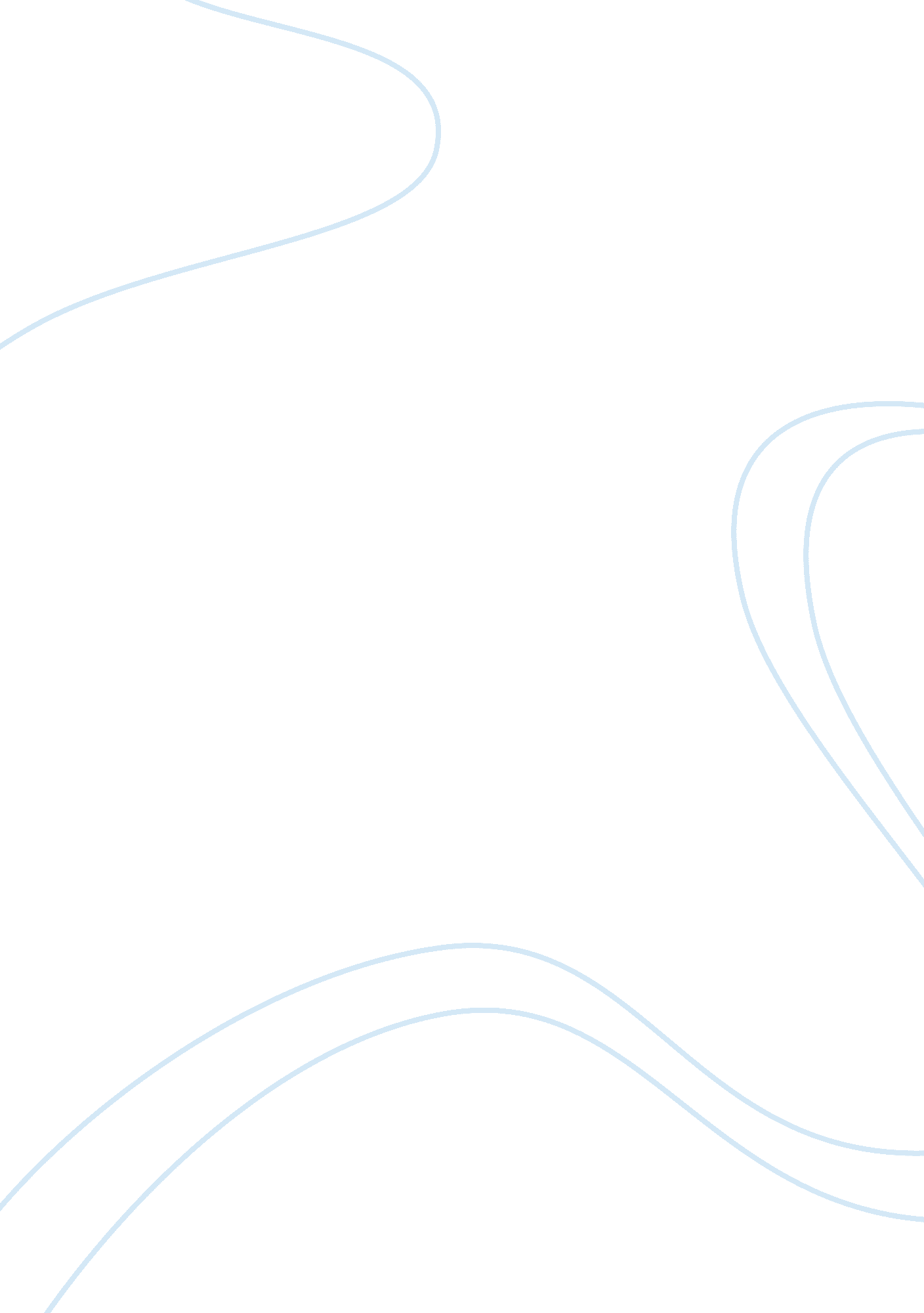 Article review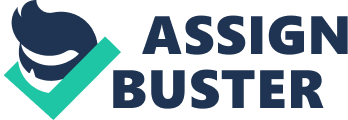 Article review The paper reviews the article by Rick Helmes-Hayes and Neil Mclaughlin " Public Sociology in Canada: Debates, Research, and Historical Context” (2009) deals with the problems of sociology. It is claimed that unlike the US, there are many problems in this field in other countries. The interference of the Canadian and American sociology is presented further on in the article. Geographical position, economic and cultural ties between Canada and America have challenged the reflection of the discipline of sociology in Canada. On the example of Michael Burawoy’s essay “ For Public Sociology” the Canadian society attitude to the discipline is reflected. Further on, the stages of the discipline development are discussed. Key words: public intellectuals, sociology, American version of the discipline, Canadian version of the discipline. Key Points The main impact on the development of sociology in Canada was made by the French and English versions of sociology presented by different researchers and scientists, who tended either to French language or to English language. The body of the article comprises opinions of the Canadian researchers on the historical context and recent developments in the discipline of sociology. With regard to the approach chosen by the authors (conceptual, polemical, empirical or historical research approaches), their considerations about the public sociology in Canada differ. The main point of concern for the researchers in the field of sociology is the place of the field in the public sphere. Burawoy’s position is presented as the inspiring approach to sociology, because he presents his dialogue on a global level. Moreover, Jeff Cornier is another leader of his sociology field vision representation. Basically, it is clearly positioned in the article that there is a need for intellectuals in Canada to communicate more on the social level, following the example of public intellectuals in the US. Reflective conclusion Thus, on the one hand, it may seem that the authors of the article have summarized the main points of the field of sociology in Canada and reflected their own vision concerning every stage of the field’s development. On the other hand, the article presents a much deeper analysis of the public sociology position in Canada. It should be noted that this article contributes greatly to the field of sociology. It shows that a popularity of this science depends on intellectuals, researchers and scientists as public mentors of the Canadian public. Moreover, in case these public intellectuals followed this strategy of sociology field popularization, it is evident that a level of US-Canadian interference of the discipline vision would decrease significantly. This discipline is at the new stage of development in Canada, where various research methods and approaches are applied. Thus, a new independent, unique and indigenous representation of Canadian interpretation of the field of sociology occurs. Works cited 1. Helmes-Hayes, Rick and McLaughlin, Neil. (2009). Public Sociology in Canada: Debates, Research, and Historical Context. Canadian Journal of Sociology, 34 (3), 573+. 